Associate of Applied Science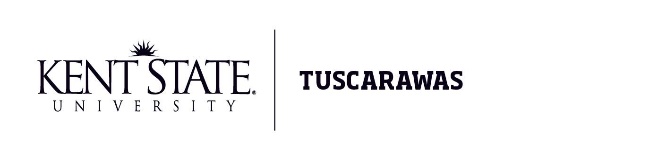 Veterinary TechnologyAPPLICATION FOR ADMISSIONFall 2020TUSCARAWAS CAMPUSPlease complete and submit this application to the address listed below.  Forms are to be submitted by March 15, 2020.  The Field Experience Form should also be submitted with this application.  These forms are for the Tuscarawas Campus only.  Other campus forms can be found on the Trumbull or Ashtabula webpages.This application should ONLY be submitted once you have applied to, and have been accepted by, Kent State University and have received your Flashline Student ID number, or you are currently a KSU student.  This application is NOT for general admissions to Kent State University.  You must complete that process separately and can do so by visiting the main admissions page.  All applicable high school and college transcripts must be submitted and on file.Admission to the Veterinary Technology Program is selective and competitive. The Admissions Committee gives priority consideration (based on a point system) to applicants having completed developmental coursework as prescribed by the ALEKS and/or Accuplacer assessments, to those who have completed related science and general studies courses, amount of field experience, and the applicant’s cumulative grade point average. Applicants who require developmental coursework in math as prescribed by the ALEKS and/or Accuplacer assessments, will need to complete these courses PRIOR to acceptance into the Veterinary Technology Program.  Students with an ACT math score of 16 or higher must successfully complete basic algebra coursework through basic algebra II, if required by ALEKS assessment. Students with ACT math score below 16 will be required to complete algebra coursework through one of the following math courses: MATH 10772, MATH 11009, MATH 10675, MATH 11010, or any of the CHEM 10050 pre-requisite math courses prior to beginning the Program. Students who require ENG 01001, RC 00003 and/or RC 00006 based on ACT or Accuplacer assessment scores must successfully complete these courses PRIOR to acceptance to the Veterinary Technology Program.A minimum cumulative grade point average (GPA) of 2.5 is required for all applicants in order to apply to the program. Applications will not be considered for students not meeting the minimum GPA requirement.Field Experience is REQUIRED for acceptance into the Veterinary Technology Program.  Students must complete 15 hours of field experience at a facility that employs a Veterinary Technician.  Applicants who complete more than 40 hours of field experience will gain additional points on their application.  Students must submit the Field Experience form with this application by the due date.STUDENT INFORMATION (Please Print Legibly)Last Name				First Name		Middle		Student ID Number	Street Address				City			State			ZipDay and/or Evening Phone		Cell Phone			Email AddressI affirm that to the best of my knowledge the information in this application is correct and I have not knowingly withheld any information.___________________________________________________________		____________Applicant Signature									DateFor Tuscarawas Campus ApplicantsReturn this form to:	Director of Veterinary Technology	 Tuscarawas	,  44663Or Fax to:	(330) 339-3321 with ATTN: Director of Veterinary TechnologyOr Email to:	Khuston4@kent.edu           For Office Use:  __________________ Date Received